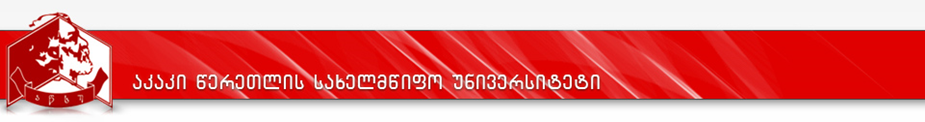 CurriculumCurriculum 2017-2021Programme: MathematicsQualification:  Bachelor of MathematicsProgramProgramBachelor degree program – MathematicsBachelor degree program – MathematicsDegree awardedDegree awardedBachelor of Science in MathematicsBachelor of Science in MathematicsFaculty Faculty Faculty of Exact and Natural SciencesFaculty of Exact and Natural SciencesProgram coordinator/coordinatorsProgram coordinator/coordinatorsProfessor Giorgi OnianiProfessor Giorgi OnianiLength of the program (semester, ECTS)Length of the program (semester, ECTS)4 year / 8 semesters / 240 creditsBasic (Major) Programme – 180 cr.Minor Program/Free credits – 60 cr.4 year / 8 semesters / 240 creditsBasic (Major) Programme – 180 cr.Minor Program/Free credits – 60 cr.Language of the  Program  Language of the  Program  Language of the  Program  GeorgianProgram  development and renewal date of issueProgram  development and renewal date of issueProgram  development and renewal date of issueThe Accreditation Decision #66. 23.09.2011Faculty of Exact and Natural Sciences Board protocol №7; 25.04.2011Academic Board protocol №1 (11/12) 31.08.2011; Faculty Board Protocol #8, 24.05.2012Academic Board protocol #17, 25.05.2012Mathematics Department Meeting Protocol #5, 22.01.2014Mathematics Department Meeting Protocol #7, 16.05.2014Faculty Board Protocol #3, 16.05.2014Faculty Board Protocol #12, 15.06.2016Academic Board protocol #2, (15/16) 22.09.2016Faculty Board Protocol #1, 11.09.2017Academic Board protocol #1 (17/18) 15.09.2017Program  prerequisitesProgram  prerequisitesProgram  prerequisitesProgram  prerequisites- Certificate of general education;-  Certificate of confirmation of passing the unified national exams;For International Students/ non-citizens of Georgia –  secondary or equivalent education in a foreign country; certificate of confirmation of passing the unified national exams;- Certificate recognized under inter-country agreement- Certificate of general education;-  Certificate of confirmation of passing the unified national exams;For International Students/ non-citizens of Georgia –  secondary or equivalent education in a foreign country; certificate of confirmation of passing the unified national exams;- Certificate recognized under inter-country agreement- Certificate of general education;-  Certificate of confirmation of passing the unified national exams;For International Students/ non-citizens of Georgia –  secondary or equivalent education in a foreign country; certificate of confirmation of passing the unified national exams;- Certificate recognized under inter-country agreement- Certificate of general education;-  Certificate of confirmation of passing the unified national exams;For International Students/ non-citizens of Georgia –  secondary or equivalent education in a foreign country; certificate of confirmation of passing the unified national exams;- Certificate recognized under inter-country agreementAim of the  ProgramAim of the  ProgramAim of the  ProgramAim of the  ProgramProvide a student with wider knowledge of mathematics; Assist to develop skills to deal with theoretical and practical issues with a use of math theories and methods; Assist to develop skills for Logical thinking, critical thinking and analysis, and proper data inference ;Assist to develop skills for written and oral communication with professionals and non-professionals over math issues;Assist to develop skills for organization of studies;Provide with professional ethics and values.Provide a student with wider knowledge of mathematics; Assist to develop skills to deal with theoretical and practical issues with a use of math theories and methods; Assist to develop skills for Logical thinking, critical thinking and analysis, and proper data inference ;Assist to develop skills for written and oral communication with professionals and non-professionals over math issues;Assist to develop skills for organization of studies;Provide with professional ethics and values.Provide a student with wider knowledge of mathematics; Assist to develop skills to deal with theoretical and practical issues with a use of math theories and methods; Assist to develop skills for Logical thinking, critical thinking and analysis, and proper data inference ;Assist to develop skills for written and oral communication with professionals and non-professionals over math issues;Assist to develop skills for organization of studies;Provide with professional ethics and values.Provide a student with wider knowledge of mathematics; Assist to develop skills to deal with theoretical and practical issues with a use of math theories and methods; Assist to develop skills for Logical thinking, critical thinking and analysis, and proper data inference ;Assist to develop skills for written and oral communication with professionals and non-professionals over math issues;Assist to develop skills for organization of studies;Provide with professional ethics and values.Learning outcomes (the map of competences):Learning outcomes (the map of competences):Learning outcomes (the map of competences):Learning outcomes (the map of competences):Knowledge and understandingBasic competencies of the fundamengtal math theories, principles and concepts;Apprehension of proof and logical math discussion skills accurately identifying the task, admissibility and conclusion Determination of the types of operational systems and microcomputer operating system;Knowledge of specialized program packet/programming language for math calculations;Knowledge of the history of mathematics and its impact on the scientific thinking;Deep knowledge of Elementary Mathematics;Foreign language competence to use reference literature in mathematicsBasic competencies of the fundamengtal math theories, principles and concepts;Apprehension of proof and logical math discussion skills accurately identifying the task, admissibility and conclusion Determination of the types of operational systems and microcomputer operating system;Knowledge of specialized program packet/programming language for math calculations;Knowledge of the history of mathematics and its impact on the scientific thinking;Deep knowledge of Elementary Mathematics;Foreign language competence to use reference literature in mathematicsBasic competencies of the fundamengtal math theories, principles and concepts;Apprehension of proof and logical math discussion skills accurately identifying the task, admissibility and conclusion Determination of the types of operational systems and microcomputer operating system;Knowledge of specialized program packet/programming language for math calculations;Knowledge of the history of mathematics and its impact on the scientific thinking;Deep knowledge of Elementary Mathematics;Foreign language competence to use reference literature in mathematicsApplying knowledgeSkills for the use of mathematical regulations, principles and methods to solve problems; Ability to construct batabase structureAbility of appling numerical methods, computational technology and  specialized program packet/programming language to deal with mathematical problems;Ability to use mathematic simulation to model the real world problems;Ability to plan experiment and observation, and analyze the outcome data.Skills for the use of mathematical regulations, principles and methods to solve problems; Ability to construct batabase structureAbility of appling numerical methods, computational technology and  specialized program packet/programming language to deal with mathematical problems;Ability to use mathematic simulation to model the real world problems;Ability to plan experiment and observation, and analyze the outcome data.Skills for the use of mathematical regulations, principles and methods to solve problems; Ability to construct batabase structureAbility of appling numerical methods, computational technology and  specialized program packet/programming language to deal with mathematical problems;Ability to use mathematic simulation to model the real world problems;Ability to plan experiment and observation, and analyze the outcome data.Making judgementAfter the completion of the program, the graduate will have:  Ability of Abstract thinking, analyzing and synthesizingAbility of problem identification, statement and resolution; Ability of meaningful decision-making. After the completion of the program, the graduate will have:  Ability of Abstract thinking, analyzing and synthesizingAbility of problem identification, statement and resolution; Ability of meaningful decision-making. After the completion of the program, the graduate will have:  Ability of Abstract thinking, analyzing and synthesizingAbility of problem identification, statement and resolution; Ability of meaningful decision-making. Communication skills Communicating  through discussions and conclusions clearly and accurately to the adresee orally and in wrting; Applying information and communication technologies to properly search, work on and present information in different resources;Communicating in foreign language. Communicating  through discussions and conclusions clearly and accurately to the adresee orally and in wrting; Applying information and communication technologies to properly search, work on and present information in different resources;Communicating in foreign language. Communicating  through discussions and conclusions clearly and accurately to the adresee orally and in wrting; Applying information and communication technologies to properly search, work on and present information in different resources;Communicating in foreign language.Learning skillsAbility to work independently;Ability to manage time.Ability to work independently;Ability to manage time.Ability to work independently;Ability to manage time.ValuesAbility of critical thinking and self-criticism;Ability to realize responsibility;Knowledge of scientific and pedagogical ethics;Awareness of environmental protection responsibility;Awareness of the necessity to act in terms of social responsibility and civil consciousness.Ability of critical thinking and self-criticism;Ability to realize responsibility;Knowledge of scientific and pedagogical ethics;Awareness of environmental protection responsibility;Awareness of the necessity to act in terms of social responsibility and civil consciousness.Ability of critical thinking and self-criticism;Ability to realize responsibility;Knowledge of scientific and pedagogical ethics;Awareness of environmental protection responsibility;Awareness of the necessity to act in terms of social responsibility and civil consciousness.Teaching methodsTeaching methodsTeaching methodsTeaching methodsFrom traditional teaching methodology we offer: Induction, deduction, analysis, and synthesis; verbal and explanatory, writing, heuristic and demonstrative; Also:Case-technologies: method of situational analysis, situational tasks and problems, and case-study;Action-oriented learning and etc.From traditional teaching methodology we offer: Induction, deduction, analysis, and synthesis; verbal and explanatory, writing, heuristic and demonstrative; Also:Case-technologies: method of situational analysis, situational tasks and problems, and case-study;Action-oriented learning and etc.From traditional teaching methodology we offer: Induction, deduction, analysis, and synthesis; verbal and explanatory, writing, heuristic and demonstrative; Also:Case-technologies: method of situational analysis, situational tasks and problems, and case-study;Action-oriented learning and etc.From traditional teaching methodology we offer: Induction, deduction, analysis, and synthesis; verbal and explanatory, writing, heuristic and demonstrative; Also:Case-technologies: method of situational analysis, situational tasks and problems, and case-study;Action-oriented learning and etc.Structure of the  ProgramStructure of the  ProgramStructure of the  ProgramStructure of the  ProgramThe program covers 180 credits of major and 60 credits of minor courses equaling a total of 240 credit hours. Major course combines: compulsory university courses (15 credits), compulsory faculty courses (20 credits), elective compulsory faculty modes (5 credits), compulsory courses of specialization (115 credits) and elective modules of specialization (25 credits). See Appendix 1.The program covers 180 credits of major and 60 credits of minor courses equaling a total of 240 credit hours. Major course combines: compulsory university courses (15 credits), compulsory faculty courses (20 credits), elective compulsory faculty modes (5 credits), compulsory courses of specialization (115 credits) and elective modules of specialization (25 credits). See Appendix 1.The program covers 180 credits of major and 60 credits of minor courses equaling a total of 240 credit hours. Major course combines: compulsory university courses (15 credits), compulsory faculty courses (20 credits), elective compulsory faculty modes (5 credits), compulsory courses of specialization (115 credits) and elective modules of specialization (25 credits). See Appendix 1.The program covers 180 credits of major and 60 credits of minor courses equaling a total of 240 credit hours. Major course combines: compulsory university courses (15 credits), compulsory faculty courses (20 credits), elective compulsory faculty modes (5 credits), compulsory courses of specialization (115 credits) and elective modules of specialization (25 credits). See Appendix 1.Assessment SystemAssessment SystemAssessment SystemAssessment SystemFinal assessment of a student is obtained from the add-up of mid-term and final exams throughout the semester. The educational course has a grading scale of 100 points.  The student has the right to take the final exam, if his/her minimum competency equals 18 points. Minimum margin of assessment received by the student on the final exam is 15 points. Below than this, is assessed with FX (fail).Evaluation System includes: A. Five Forms of Positive Assessment:          (A) Excellent – 91 – 100 points      (B) very good – 81-90 points      (C) good –  71-80 points     (D) satisfactory –  61-70 points     (E) sufficient –  51-60 pointsB. Two Forms of Negative Assessment: (FX) (Administrative Fail in Course for Grade/could not pass) – A student gets 41-50 points from maximum evaluation which means that s/he is required to work more for passing the exam, and that s/he is entitled to take a make-up exam only once through personal study(F) (Academic Fail) – A student gets 0 – 40 points from maximum evaluation; it means that the work done by him/her is not sufficient and she/he has to retake the course.  According to educational component of educational program, in case of adoption of FX, a makeup exam will be appointed no less than 5 calendar days after the conclusion of the final exam results.The number of points received in the make-up final exam, is not added to the final assessment received by the student.According to the assessment 0-50 points received from the make-up final exam, in the final evaluation of the educational component, the student will receive a grade of F-0.(Midterm and final exams take place in exam center of ATSU)Specific assessment criteria are outlined in the syllabus of any academic course.Final assessment of a student is obtained from the add-up of mid-term and final exams throughout the semester. The educational course has a grading scale of 100 points.  The student has the right to take the final exam, if his/her minimum competency equals 18 points. Minimum margin of assessment received by the student on the final exam is 15 points. Below than this, is assessed with FX (fail).Evaluation System includes: A. Five Forms of Positive Assessment:          (A) Excellent – 91 – 100 points      (B) very good – 81-90 points      (C) good –  71-80 points     (D) satisfactory –  61-70 points     (E) sufficient –  51-60 pointsB. Two Forms of Negative Assessment: (FX) (Administrative Fail in Course for Grade/could not pass) – A student gets 41-50 points from maximum evaluation which means that s/he is required to work more for passing the exam, and that s/he is entitled to take a make-up exam only once through personal study(F) (Academic Fail) – A student gets 0 – 40 points from maximum evaluation; it means that the work done by him/her is not sufficient and she/he has to retake the course.  According to educational component of educational program, in case of adoption of FX, a makeup exam will be appointed no less than 5 calendar days after the conclusion of the final exam results.The number of points received in the make-up final exam, is not added to the final assessment received by the student.According to the assessment 0-50 points received from the make-up final exam, in the final evaluation of the educational component, the student will receive a grade of F-0.(Midterm and final exams take place in exam center of ATSU)Specific assessment criteria are outlined in the syllabus of any academic course.Final assessment of a student is obtained from the add-up of mid-term and final exams throughout the semester. The educational course has a grading scale of 100 points.  The student has the right to take the final exam, if his/her minimum competency equals 18 points. Minimum margin of assessment received by the student on the final exam is 15 points. Below than this, is assessed with FX (fail).Evaluation System includes: A. Five Forms of Positive Assessment:          (A) Excellent – 91 – 100 points      (B) very good – 81-90 points      (C) good –  71-80 points     (D) satisfactory –  61-70 points     (E) sufficient –  51-60 pointsB. Two Forms of Negative Assessment: (FX) (Administrative Fail in Course for Grade/could not pass) – A student gets 41-50 points from maximum evaluation which means that s/he is required to work more for passing the exam, and that s/he is entitled to take a make-up exam only once through personal study(F) (Academic Fail) – A student gets 0 – 40 points from maximum evaluation; it means that the work done by him/her is not sufficient and she/he has to retake the course.  According to educational component of educational program, in case of adoption of FX, a makeup exam will be appointed no less than 5 calendar days after the conclusion of the final exam results.The number of points received in the make-up final exam, is not added to the final assessment received by the student.According to the assessment 0-50 points received from the make-up final exam, in the final evaluation of the educational component, the student will receive a grade of F-0.(Midterm and final exams take place in exam center of ATSU)Specific assessment criteria are outlined in the syllabus of any academic course.Final assessment of a student is obtained from the add-up of mid-term and final exams throughout the semester. The educational course has a grading scale of 100 points.  The student has the right to take the final exam, if his/her minimum competency equals 18 points. Minimum margin of assessment received by the student on the final exam is 15 points. Below than this, is assessed with FX (fail).Evaluation System includes: A. Five Forms of Positive Assessment:          (A) Excellent – 91 – 100 points      (B) very good – 81-90 points      (C) good –  71-80 points     (D) satisfactory –  61-70 points     (E) sufficient –  51-60 pointsB. Two Forms of Negative Assessment: (FX) (Administrative Fail in Course for Grade/could not pass) – A student gets 41-50 points from maximum evaluation which means that s/he is required to work more for passing the exam, and that s/he is entitled to take a make-up exam only once through personal study(F) (Academic Fail) – A student gets 0 – 40 points from maximum evaluation; it means that the work done by him/her is not sufficient and she/he has to retake the course.  According to educational component of educational program, in case of adoption of FX, a makeup exam will be appointed no less than 5 calendar days after the conclusion of the final exam results.The number of points received in the make-up final exam, is not added to the final assessment received by the student.According to the assessment 0-50 points received from the make-up final exam, in the final evaluation of the educational component, the student will receive a grade of F-0.(Midterm and final exams take place in exam center of ATSU)Specific assessment criteria are outlined in the syllabus of any academic course.Employment opportunitiesEmployment opportunitiesEmployment opportunitiesEmployment opportunitiesAreas of professional activities for the graduates are practically unlimited as Information Technologies play leading role in almost all spheres of social life and this role increases day by day. The role of IT is especially important in science, education, economy, communications, transport, production and others. In addition, the one who completes this program can apply to graduate courses in Computer Science as well as to multiple interdisciplinary graduate programmes.Areas of professional activities for the graduates are practically unlimited as Information Technologies play leading role in almost all spheres of social life and this role increases day by day. The role of IT is especially important in science, education, economy, communications, transport, production and others. In addition, the one who completes this program can apply to graduate courses in Computer Science as well as to multiple interdisciplinary graduate programmes.Areas of professional activities for the graduates are practically unlimited as Information Technologies play leading role in almost all spheres of social life and this role increases day by day. The role of IT is especially important in science, education, economy, communications, transport, production and others. In addition, the one who completes this program can apply to graduate courses in Computer Science as well as to multiple interdisciplinary graduate programmes.Areas of professional activities for the graduates are practically unlimited as Information Technologies play leading role in almost all spheres of social life and this role increases day by day. The role of IT is especially important in science, education, economy, communications, transport, production and others. In addition, the one who completes this program can apply to graduate courses in Computer Science as well as to multiple interdisciplinary graduate programmes.Supportive resources Supportive resources Supportive resources Supportive resources See Addendixes 2.1-2.42 See Addendixes 2.1-2.42 See Addendixes 2.1-2.42 See Addendixes 2.1-2.42 №Course Course Course Contact hrs. per weekCredit NumberThe number of hoursThe number of hoursThe number of hoursThe number of hoursThe number of hoursLectures/practical/group work/laboratorySemesterSemesterSemesterSemesterSemesterSemesterSemesterSemesterSemesterSemesterSemesterSemesterSemesterSemesterSemesterSemesterPreconditionPrecondition№Course Course Course Contact hrs. per weekCredit NumberTotalTotalContactContactIndependentLectures/practical/group work/laboratoryIIIIIIIIIIIIIVIVVVVIVIVIIVIIVIIIVIIIPreconditionPrecondition№Course Course Course Contact hrs. per weekCredit NumberTotalTotalAuditoryMidterm and final examIndependentLectures/practical/group work/laboratoryIIIIIIIIIIIIIVIVVVVIVIVIIVIIVIIIVIIIPreconditionPrecondition1222345567891010111112121313141415151616171718181University Compulsory (15 ECTS)University Compulsory (15 ECTS)University Compulsory (15 ECTS)University Compulsory (15 ECTS)University Compulsory (15 ECTS)University Compulsory (15 ECTS)University Compulsory (15 ECTS)University Compulsory (15 ECTS)University Compulsory (15 ECTS)University Compulsory (15 ECTS)University Compulsory (15 ECTS)University Compulsory (15 ECTS)University Compulsory (15 ECTS)University Compulsory (15 ECTS)University Compulsory (15 ECTS)University Compulsory (15 ECTS)University Compulsory (15 ECTS)University Compulsory (15 ECTS)University Compulsory (15 ECTS)University Compulsory (15 ECTS)University Compulsory (15 ECTS)University Compulsory (15 ECTS)University Compulsory (15 ECTS)University Compulsory (15 ECTS)University Compulsory (15 ECTS)University Compulsory (15 ECTS)University Compulsory (15 ECTS)University Compulsory (15 ECTS)University Compulsory (15 ECTS)1.1Foreign Language-1Foreign Language-1Foreign Language-145125125603620/3/0/0551.2Foreign Language-2Foreign Language-2Foreign Language-245125125603620/3/0/0551.11.11.3Foreign Language-3Foreign Language-3Foreign Language-345125125603620/3/0/0551.21.2Total:Total:Total:Total:153753751809186-2Faculty Compulsory Courses (10  ECTS – 4 courses)Faculty Compulsory Courses (10  ECTS – 4 courses)Faculty Compulsory Courses (10  ECTS – 4 courses)Faculty Compulsory Courses (10  ECTS – 4 courses)Faculty Compulsory Courses (10  ECTS – 4 courses)Faculty Compulsory Courses (10  ECTS – 4 courses)Faculty Compulsory Courses (10  ECTS – 4 courses)Faculty Compulsory Courses (10  ECTS – 4 courses)Faculty Compulsory Courses (10  ECTS – 4 courses)Faculty Compulsory Courses (10  ECTS – 4 courses)Faculty Compulsory Courses (10  ECTS – 4 courses)Faculty Compulsory Courses (10  ECTS – 4 courses)Faculty Compulsory Courses (10  ECTS – 4 courses)Faculty Compulsory Courses (10  ECTS – 4 courses)Faculty Compulsory Courses (10  ECTS – 4 courses)Faculty Compulsory Courses (10  ECTS – 4 courses)Faculty Compulsory Courses (10  ECTS – 4 courses)Faculty Compulsory Courses (10  ECTS – 4 courses)Faculty Compulsory Courses (10  ECTS – 4 courses)Faculty Compulsory Courses (10  ECTS – 4 courses)Faculty Compulsory Courses (10  ECTS – 4 courses)Faculty Compulsory Courses (10  ECTS – 4 courses)Faculty Compulsory Courses (10  ECTS – 4 courses)Faculty Compulsory Courses (10  ECTS – 4 courses)Faculty Compulsory Courses (10  ECTS – 4 courses)Faculty Compulsory Courses (10  ECTS – 4 courses)Faculty Compulsory Courses (10  ECTS – 4 courses)Faculty Compulsory Courses (10  ECTS – 4 courses)Faculty Compulsory Courses (10  ECTS – 4 courses)2.1Programming BasicsProgramming BasicsProgramming Basics35125125453771/0/2/0 5 5 --2.2Computer SkillsComputer SkillsComputer Skills45125125603622/0/2/0 55--Total:Total:Total:Total:102502501056139-3Faculty Compulsory Courses (127 ECTS)Faculty Compulsory Courses (127 ECTS)Faculty Compulsory Courses (127 ECTS)Faculty Compulsory Courses (127 ECTS)Faculty Compulsory Courses (127 ECTS)Faculty Compulsory Courses (127 ECTS)Faculty Compulsory Courses (127 ECTS)Faculty Compulsory Courses (127 ECTS)Faculty Compulsory Courses (127 ECTS)Faculty Compulsory Courses (127 ECTS)Faculty Compulsory Courses (127 ECTS)Faculty Compulsory Courses (127 ECTS)Faculty Compulsory Courses (127 ECTS)Faculty Compulsory Courses (127 ECTS)Faculty Compulsory Courses (127 ECTS)Faculty Compulsory Courses (127 ECTS)Faculty Compulsory Courses (127 ECTS)Faculty Compulsory Courses (127 ECTS)Faculty Compulsory Courses (127 ECTS)Faculty Compulsory Courses (127 ECTS)Faculty Compulsory Courses (127 ECTS)Faculty Compulsory Courses (127 ECTS)Faculty Compulsory Courses (127 ECTS)Faculty Compulsory Courses (127 ECTS)Faculty Compulsory Courses (127 ECTS)Faculty Compulsory Courses (127 ECTS)Faculty Compulsory Courses (127 ECTS)Faculty Compulsory Courses (127 ECTS)Faculty Compulsory Courses (127 ECTS)3.1Mathematical Analysis - 1Mathematical Analysis - 1Mathematical Analysis - 1 45125125603622/2/0/055--3.2Mathematical Analysis – 2Mathematical Analysis – 2Mathematical Analysis – 2 45125125603622/2/0/0553.13.13.3Mathematical Analysis – 3Mathematical Analysis – 3Mathematical Analysis – 3 45125125603622/2/0/0553.23.23.4Mathematical Analysis - 4Mathematical Analysis - 4Mathematical Analysis - 4 45125125603622/2/0/0553.33.33.5Linear Algebra and Analytical GeometryLinear Algebra and Analytical GeometryLinear Algebra and Analytical Geometry 35125125453772/1/0/055--3.6Algebra-1Algebra-1Algebra-1 45125125603622/2/0/0553.53.53.7Algebra-2Algebra-2Algebra-235125125453772/1/0/0553.53.53.8Algebra-3Algebra-3Algebra-335125125453772/1/0/0553.73.73.9Analytic GeometryAnalytic GeometryAnalytic Geometry45125125603622/2/0/0553.53.53.10Differential GeometryDifferential GeometryDifferential Geometry35125125453771/2/0/0553.93.93.11TopologyTopologyTopology237575303421/1/0/0333.13.13.12Number TheoryNumber TheoryNumber Theory237575303421/1/0/0333.63.63.13Set Theory and Mathematical LogicsSet Theory and Mathematical LogicsSet Theory and Mathematical Logics35125125453772/1/0/0553.53.53.14Normal Differential Equations-1Normal Differential Equations-1Normal Differential Equations-145125125603622/2/0/0553.23.23.15Integral equationsIntegral equationsIntegral equations35125125453772/1/0/0553.143.143.16Mathematical Physics Equations-1Mathematical Physics Equations-1Mathematical Physics Equations-135125125453772/1/0/0553.43.43.17Functional analysis -1Functional analysis -1Functional analysis -135125125453772/1/0/0553.43.43.18Functional analysis -2Functional analysis -2Functional analysis -235125125453772/1/0/0553.173.173.19Size and IntegralSize and IntegralSize and Integral35125125453772/1/0/0553.43.43.20Complex analysis -1Complex analysis -1Complex analysis -135125125453772/1/0/0553.193.193.21Probability Theory and Mathematical Sytatistics -1Probability Theory and Mathematical Sytatistics -1Probability Theory and Mathematical Sytatistics -135125125453771/2/0/0553.43.43.22Probability Theory and Mathematical Sytatistics - 2Probability Theory and Mathematical Sytatistics - 2Probability Theory and Mathematical Sytatistics - 235125125453771/2/0/0553.213.213.23Numerical Analysis -1Numerical Analysis -1Numerical Analysis -135125125453772/1/0/0553.23.23.24Applied software PackagesApplied software PackagesApplied software Packages35125125453771/0/2/0553.53.53.25Mathematical ModellingMathematical ModellingMathematical Modelling237575303421/1/0/0333.143.143.26History of MathematicsHistory of MathematicsHistory of Mathematics237575303421/0/1/0333.23.23.27Methods of OptimizationMethods of OptimizationMethods of Optimization35125125453771/2/0/0553.143.14Total:Total:Total:Total: -125317531751260  811834 -Elective Courses (28 ECTS)Elective Courses (28 ECTS)Elective Courses (28 ECTS)Elective Courses (28 ECTS)Elective Courses (28 ECTS)Elective Courses (28 ECTS)Elective Courses (28 ECTS)Elective Courses (28 ECTS)Elective Courses (28 ECTS)Elective Courses (28 ECTS)Elective Courses (28 ECTS)Elective Courses (28 ECTS)Elective Courses (28 ECTS)Elective Courses (28 ECTS)Elective Courses (28 ECTS)Elective Courses (28 ECTS)Elective Courses (28 ECTS)Elective Courses (28 ECTS)Elective Courses (28 ECTS)Elective Courses (28 ECTS)Elective Courses (28 ECTS)Elective Courses (28 ECTS)Elective Courses (28 ECTS)Elective Courses (28 ECTS)Elective Courses (28 ECTS)Elective Courses (28 ECTS)Elective Courses (28 ECTS)Elective Courses (28 ECTS)Elective Courses (28 ECTS)Elective Courses (28 ECTS)4Elective Course - 1Elective Course - 1Elective Course - 1Elective Course - 1Elective Course - 1Elective Course - 1Elective Course - 1Elective Course - 1Elective Course - 1Elective Course - 1Elective Course - 1Elective Course - 1Elective Course - 1Elective Course - 1Elective Course - 1Elective Course - 1Elective Course - 1Elective Course - 1Elective Course - 1Elective Course - 1Elective Course - 1Elective Course - 1Elective Course - 1Elective Course - 1Elective Course - 1Elective Course - 1Elective Course - 1Elective Course - 1Elective Course - 14.1Introduction to PhysicsIntroduction to PhysicsIntroduction to Physics35125125453772/1/0/055--4.2Introduction to ChemistryIntroduction to ChemistryIntroduction to Chemistry35125125453772/0/1/0xx--4.3Introduction to BiologyIntroduction to BiologyIntroduction to Biology35125125453772/1/0/0xx--4.4Introduction to GeographyIntroduction to GeographyIntroduction to Geography35125125453772/1/0/0xx--5Elective Course – 2Elective Course – 2Elective Course – 2Elective Course – 2Elective Course – 2Elective Course – 2Elective Course – 2Elective Course – 2Elective Course – 2Elective Course – 2Elective Course – 2Elective Course – 2Elective Course – 2Elective Course – 2Elective Course – 2Elective Course – 2Elective Course – 2Elective Course – 2Elective Course – 2Elective Course – 2Elective Course – 2Elective Course – 2Elective Course – 2Elective Course – 2Elective Course – 2Elective Course – 2Elective Course – 2Elective Course – 2Elective Course – 25.1PhilosophyPhilosophyPhilosophy34100100453522/0/0/144--5.2History of GeorgiaHistory of GeorgiaHistory of Georgia34100100453522/0/0/1xx--5.3PedagogicsPedagogicsPedagogics34100100453521/2/0/0xx--6Elective Course – 3Elective Course – 3Elective Course – 3Elective Course – 3Elective Course – 3Elective Course – 3Elective Course – 3Elective Course – 3Elective Course – 3Elective Course – 3Elective Course – 3Elective Course – 3Elective Course – 3Elective Course – 3Elective Course – 3Elective Course – 3Elective Course – 3Elective Course – 3Elective Course – 3Elective Course – 3Elective Course – 3Elective Course – 3Elective Course – 3Elective Course – 3Elective Course – 3Elective Course – 3Elective Course – 3Elective Course – 3Elective Course – 36.1Normal Differential Equations - 2Normal Differential Equations - 2Normal Differential Equations - 234100100453522/1/0/0443.143.146.2Theoretical MechanicsTheoretical MechanicsTheoretical Mechanics34100100453522/1/0/0xx3.43.47Elective Course – 4Elective Course – 4Elective Course – 4Elective Course – 4Elective Course – 4Elective Course – 4Elective Course – 4Elective Course – 4Elective Course – 4Elective Course – 4Elective Course – 4Elective Course – 4Elective Course – 4Elective Course – 4Elective Course – 4Elective Course – 4Elective Course – 4Elective Course – 4Elective Course – 4Elective Course – 4Elective Course – 4Elective Course – 4Elective Course – 4Elective Course – 4Elective Course – 4Elective Course – 4Elective Course – 4Elective Course – 4Elective Course – 47.1Optimal Operation TheoryOptimal Operation TheoryOptimal Operation Theory35125125453772/1/0/0553.143.147.2Real AnalysisReal AnalysisReal Analysis35125125453772/1/0/0xx3.193.197.3Foreign Language - 1Foreign Language - 1Foreign Language - 135125125453770/3/0/0xx--8Elective Course – 5Elective Course – 5Elective Course – 5Elective Course – 5Elective Course – 5Elective Course – 5Elective Course – 5Elective Course – 5Elective Course – 5Elective Course – 5Elective Course – 58.1Complex Analysis - 2Complex Analysis - 2Complex Analysis - 235125125453772/1/0/0553.203.208.2Discrete MathematicsDiscrete MathematicsDiscrete Mathematics35125125453772/1/0/0xx8.3Foreign Language - 2Foreign Language - 2Foreign Language - 235125125453770/3/0/0xx7.37.39Elective Course – 6Elective Course – 6Elective Course – 69.1Numerical Analysis -2Numerical Analysis -2Numerical Analysis -235125125453772/1/0/0553.233.239.2Mathematical Physics Equation - 2Mathematical Physics Equation - 2Mathematical Physics Equation - 235125125453772/1/0/0xx3.163.169.3Foreign Language - 3Foreign Language - 3Foreign Language - 335125125453770/3/0/0xx8.38.3Total:Total:Total:Total:3075075027018462-Overall Total:Overall Total:Overall Total:Overall Total:1804550455018151142621-Minor ModulesMinor ModulesMinor Modules60101010101010101010101010Program ComponentsUniversity Compulsory Course (Foreign Language)University Compulsory Course (Foreign Language)University Compulsory Course (Foreign Language)University Compulsory Course (Foreign Language)University Compulsory Course (Foreign Language)University Compulsory Course (Foreign Language)University Compulsory Course (Foreign Language)University Compulsory Course (Foreign Language)University Compulsory Course (Foreign Language)University Compulsory Course (Foreign Language)University Compulsory Course (Foreign Language)University Compulsory Course (Foreign Language)University Compulsory Course (Foreign Language)5555551515Faculty CoursesFaculty CoursesFaculty CoursesCompulsoryCompulsoryCompulsoryCompulsoryCompulsoryCompulsoryCompulsoryCompulsoryCompulsoryCompulsory10101010Faculty CoursesFaculty CoursesFaculty CoursesSpecialization CoursesSpecialization CoursesSpecialization CoursesCompulsoryCompulsoryCompulsoryCompulsoryCompulsoryCompulsoryCompulsoryCompulsoryCompulsoryCompulsory135135Specialization CoursesSpecialization CoursesSpecialization CoursesElectiveElectiveElectiveElectiveElectiveElectiveElectiveElectiveElectiveElective3030Note: Academic degree is awarded to a student after passing Minor or Teacher training education Program together with Major Program. Students of the Faculty of Exact and Natural Sciences are offered Minor programs in Mathematics, Physics, Chemistry, Biology, Ecology, Applied Biosciences, Geography, Business Management, Economics, and Tourism. These programs are introduced in 3 – 8 semesters with 10 credit scale each.  Note: Academic degree is awarded to a student after passing Minor or Teacher training education Program together with Major Program. Students of the Faculty of Exact and Natural Sciences are offered Minor programs in Mathematics, Physics, Chemistry, Biology, Ecology, Applied Biosciences, Geography, Business Management, Economics, and Tourism. These programs are introduced in 3 – 8 semesters with 10 credit scale each.  Note: Academic degree is awarded to a student after passing Minor or Teacher training education Program together with Major Program. Students of the Faculty of Exact and Natural Sciences are offered Minor programs in Mathematics, Physics, Chemistry, Biology, Ecology, Applied Biosciences, Geography, Business Management, Economics, and Tourism. These programs are introduced in 3 – 8 semesters with 10 credit scale each.  Note: Academic degree is awarded to a student after passing Minor or Teacher training education Program together with Major Program. Students of the Faculty of Exact and Natural Sciences are offered Minor programs in Mathematics, Physics, Chemistry, Biology, Ecology, Applied Biosciences, Geography, Business Management, Economics, and Tourism. These programs are introduced in 3 – 8 semesters with 10 credit scale each.  Note: Academic degree is awarded to a student after passing Minor or Teacher training education Program together with Major Program. Students of the Faculty of Exact and Natural Sciences are offered Minor programs in Mathematics, Physics, Chemistry, Biology, Ecology, Applied Biosciences, Geography, Business Management, Economics, and Tourism. These programs are introduced in 3 – 8 semesters with 10 credit scale each.  Note: Academic degree is awarded to a student after passing Minor or Teacher training education Program together with Major Program. Students of the Faculty of Exact and Natural Sciences are offered Minor programs in Mathematics, Physics, Chemistry, Biology, Ecology, Applied Biosciences, Geography, Business Management, Economics, and Tourism. These programs are introduced in 3 – 8 semesters with 10 credit scale each.  Note: Academic degree is awarded to a student after passing Minor or Teacher training education Program together with Major Program. Students of the Faculty of Exact and Natural Sciences are offered Minor programs in Mathematics, Physics, Chemistry, Biology, Ecology, Applied Biosciences, Geography, Business Management, Economics, and Tourism. These programs are introduced in 3 – 8 semesters with 10 credit scale each.  Note: Academic degree is awarded to a student after passing Minor or Teacher training education Program together with Major Program. Students of the Faculty of Exact and Natural Sciences are offered Minor programs in Mathematics, Physics, Chemistry, Biology, Ecology, Applied Biosciences, Geography, Business Management, Economics, and Tourism. These programs are introduced in 3 – 8 semesters with 10 credit scale each.  Note: Academic degree is awarded to a student after passing Minor or Teacher training education Program together with Major Program. Students of the Faculty of Exact and Natural Sciences are offered Minor programs in Mathematics, Physics, Chemistry, Biology, Ecology, Applied Biosciences, Geography, Business Management, Economics, and Tourism. These programs are introduced in 3 – 8 semesters with 10 credit scale each.  Note: Academic degree is awarded to a student after passing Minor or Teacher training education Program together with Major Program. Students of the Faculty of Exact and Natural Sciences are offered Minor programs in Mathematics, Physics, Chemistry, Biology, Ecology, Applied Biosciences, Geography, Business Management, Economics, and Tourism. These programs are introduced in 3 – 8 semesters with 10 credit scale each.  Note: Academic degree is awarded to a student after passing Minor or Teacher training education Program together with Major Program. Students of the Faculty of Exact and Natural Sciences are offered Minor programs in Mathematics, Physics, Chemistry, Biology, Ecology, Applied Biosciences, Geography, Business Management, Economics, and Tourism. These programs are introduced in 3 – 8 semesters with 10 credit scale each.  Note: Academic degree is awarded to a student after passing Minor or Teacher training education Program together with Major Program. Students of the Faculty of Exact and Natural Sciences are offered Minor programs in Mathematics, Physics, Chemistry, Biology, Ecology, Applied Biosciences, Geography, Business Management, Economics, and Tourism. These programs are introduced in 3 – 8 semesters with 10 credit scale each.  Note: Academic degree is awarded to a student after passing Minor or Teacher training education Program together with Major Program. Students of the Faculty of Exact and Natural Sciences are offered Minor programs in Mathematics, Physics, Chemistry, Biology, Ecology, Applied Biosciences, Geography, Business Management, Economics, and Tourism. These programs are introduced in 3 – 8 semesters with 10 credit scale each.  Note: Academic degree is awarded to a student after passing Minor or Teacher training education Program together with Major Program. Students of the Faculty of Exact and Natural Sciences are offered Minor programs in Mathematics, Physics, Chemistry, Biology, Ecology, Applied Biosciences, Geography, Business Management, Economics, and Tourism. These programs are introduced in 3 – 8 semesters with 10 credit scale each.  Note: Academic degree is awarded to a student after passing Minor or Teacher training education Program together with Major Program. Students of the Faculty of Exact and Natural Sciences are offered Minor programs in Mathematics, Physics, Chemistry, Biology, Ecology, Applied Biosciences, Geography, Business Management, Economics, and Tourism. These programs are introduced in 3 – 8 semesters with 10 credit scale each.  Note: Academic degree is awarded to a student after passing Minor or Teacher training education Program together with Major Program. Students of the Faculty of Exact and Natural Sciences are offered Minor programs in Mathematics, Physics, Chemistry, Biology, Ecology, Applied Biosciences, Geography, Business Management, Economics, and Tourism. These programs are introduced in 3 – 8 semesters with 10 credit scale each.  Note: Academic degree is awarded to a student after passing Minor or Teacher training education Program together with Major Program. Students of the Faculty of Exact and Natural Sciences are offered Minor programs in Mathematics, Physics, Chemistry, Biology, Ecology, Applied Biosciences, Geography, Business Management, Economics, and Tourism. These programs are introduced in 3 – 8 semesters with 10 credit scale each.  Note: Academic degree is awarded to a student after passing Minor or Teacher training education Program together with Major Program. Students of the Faculty of Exact and Natural Sciences are offered Minor programs in Mathematics, Physics, Chemistry, Biology, Ecology, Applied Biosciences, Geography, Business Management, Economics, and Tourism. These programs are introduced in 3 – 8 semesters with 10 credit scale each.  Note: Academic degree is awarded to a student after passing Minor or Teacher training education Program together with Major Program. Students of the Faculty of Exact and Natural Sciences are offered Minor programs in Mathematics, Physics, Chemistry, Biology, Ecology, Applied Biosciences, Geography, Business Management, Economics, and Tourism. These programs are introduced in 3 – 8 semesters with 10 credit scale each.  Note: Academic degree is awarded to a student after passing Minor or Teacher training education Program together with Major Program. Students of the Faculty of Exact and Natural Sciences are offered Minor programs in Mathematics, Physics, Chemistry, Biology, Ecology, Applied Biosciences, Geography, Business Management, Economics, and Tourism. These programs are introduced in 3 – 8 semesters with 10 credit scale each.  Note: Academic degree is awarded to a student after passing Minor or Teacher training education Program together with Major Program. Students of the Faculty of Exact and Natural Sciences are offered Minor programs in Mathematics, Physics, Chemistry, Biology, Ecology, Applied Biosciences, Geography, Business Management, Economics, and Tourism. These programs are introduced in 3 – 8 semesters with 10 credit scale each.  Note: Academic degree is awarded to a student after passing Minor or Teacher training education Program together with Major Program. Students of the Faculty of Exact and Natural Sciences are offered Minor programs in Mathematics, Physics, Chemistry, Biology, Ecology, Applied Biosciences, Geography, Business Management, Economics, and Tourism. These programs are introduced in 3 – 8 semesters with 10 credit scale each.  Note: Academic degree is awarded to a student after passing Minor or Teacher training education Program together with Major Program. Students of the Faculty of Exact and Natural Sciences are offered Minor programs in Mathematics, Physics, Chemistry, Biology, Ecology, Applied Biosciences, Geography, Business Management, Economics, and Tourism. These programs are introduced in 3 – 8 semesters with 10 credit scale each.  Note: Academic degree is awarded to a student after passing Minor or Teacher training education Program together with Major Program. Students of the Faculty of Exact and Natural Sciences are offered Minor programs in Mathematics, Physics, Chemistry, Biology, Ecology, Applied Biosciences, Geography, Business Management, Economics, and Tourism. These programs are introduced in 3 – 8 semesters with 10 credit scale each.  Note: Academic degree is awarded to a student after passing Minor or Teacher training education Program together with Major Program. Students of the Faculty of Exact and Natural Sciences are offered Minor programs in Mathematics, Physics, Chemistry, Biology, Ecology, Applied Biosciences, Geography, Business Management, Economics, and Tourism. These programs are introduced in 3 – 8 semesters with 10 credit scale each.  Note: Academic degree is awarded to a student after passing Minor or Teacher training education Program together with Major Program. Students of the Faculty of Exact and Natural Sciences are offered Minor programs in Mathematics, Physics, Chemistry, Biology, Ecology, Applied Biosciences, Geography, Business Management, Economics, and Tourism. These programs are introduced in 3 – 8 semesters with 10 credit scale each.  Note: Academic degree is awarded to a student after passing Minor or Teacher training education Program together with Major Program. Students of the Faculty of Exact and Natural Sciences are offered Minor programs in Mathematics, Physics, Chemistry, Biology, Ecology, Applied Biosciences, Geography, Business Management, Economics, and Tourism. These programs are introduced in 3 – 8 semesters with 10 credit scale each.  Note: Academic degree is awarded to a student after passing Minor or Teacher training education Program together with Major Program. Students of the Faculty of Exact and Natural Sciences are offered Minor programs in Mathematics, Physics, Chemistry, Biology, Ecology, Applied Biosciences, Geography, Business Management, Economics, and Tourism. These programs are introduced in 3 – 8 semesters with 10 credit scale each.  Note: Academic degree is awarded to a student after passing Minor or Teacher training education Program together with Major Program. Students of the Faculty of Exact and Natural Sciences are offered Minor programs in Mathematics, Physics, Chemistry, Biology, Ecology, Applied Biosciences, Geography, Business Management, Economics, and Tourism. These programs are introduced in 3 – 8 semesters with 10 credit scale each.  Note: Academic degree is awarded to a student after passing Minor or Teacher training education Program together with Major Program. Students of the Faculty of Exact and Natural Sciences are offered Minor programs in Mathematics, Physics, Chemistry, Biology, Ecology, Applied Biosciences, Geography, Business Management, Economics, and Tourism. These programs are introduced in 3 – 8 semesters with 10 credit scale each.  Note: Academic degree is awarded to a student after passing Minor or Teacher training education Program together with Major Program. Students of the Faculty of Exact and Natural Sciences are offered Minor programs in Mathematics, Physics, Chemistry, Biology, Ecology, Applied Biosciences, Geography, Business Management, Economics, and Tourism. These programs are introduced in 3 – 8 semesters with 10 credit scale each.  Minor CreditsMinor CreditsMinor CreditsMinor CreditsMinor CreditsMinor CreditsMinor CreditsMinor CreditsMinor CreditsMinor CreditsMinor CreditsMinor CreditsMinor Credits1010101010101010101010106060TotalTotalTotalTotalTotalTotalTotalTotalTotalTotalTotalTotalTotal30303030303030303030303030303030240240Program ComponentsUniversity Compulsory Course (Foreign Language)University Compulsory Course (Foreign Language)University Compulsory Course (Foreign Language)University Compulsory Course (Foreign Language)University Compulsory Course (Foreign Language)University Compulsory Course (Foreign Language)University Compulsory Course (Foreign Language)University Compulsory Course (Foreign Language)55555515Faculty CoursesFaculty CoursesFaculty CoursesCompulsoryCompulsoryCompulsoryCompulsoryCompulsory101010Faculty CoursesFaculty CoursesFaculty CoursesSpecialization CoursesSpecialization CoursesSpecialization CoursesCompulsoryCompulsoryCompulsoryCompulsoryCompulsory135Specialization CoursesSpecialization CoursesSpecialization CoursesElectiveElectiveElectiveElectiveElective30Note: Academic degree is awarded to a student after passing Minor or Teacher training education Program together with Major Program. Students of the Faculty of Exact and Natural Sciences are offered Minor programs in Mathematics, Physics, Chemistry, Biology, Ecology, Applied Biosciences, Geography, Business Management, Economics, and Tourism. These programs are introduced in 3 – 8 semesters with 10 credit scale each.  Note: Academic degree is awarded to a student after passing Minor or Teacher training education Program together with Major Program. Students of the Faculty of Exact and Natural Sciences are offered Minor programs in Mathematics, Physics, Chemistry, Biology, Ecology, Applied Biosciences, Geography, Business Management, Economics, and Tourism. These programs are introduced in 3 – 8 semesters with 10 credit scale each.  Note: Academic degree is awarded to a student after passing Minor or Teacher training education Program together with Major Program. Students of the Faculty of Exact and Natural Sciences are offered Minor programs in Mathematics, Physics, Chemistry, Biology, Ecology, Applied Biosciences, Geography, Business Management, Economics, and Tourism. These programs are introduced in 3 – 8 semesters with 10 credit scale each.  Note: Academic degree is awarded to a student after passing Minor or Teacher training education Program together with Major Program. Students of the Faculty of Exact and Natural Sciences are offered Minor programs in Mathematics, Physics, Chemistry, Biology, Ecology, Applied Biosciences, Geography, Business Management, Economics, and Tourism. These programs are introduced in 3 – 8 semesters with 10 credit scale each.  Note: Academic degree is awarded to a student after passing Minor or Teacher training education Program together with Major Program. Students of the Faculty of Exact and Natural Sciences are offered Minor programs in Mathematics, Physics, Chemistry, Biology, Ecology, Applied Biosciences, Geography, Business Management, Economics, and Tourism. These programs are introduced in 3 – 8 semesters with 10 credit scale each.  Note: Academic degree is awarded to a student after passing Minor or Teacher training education Program together with Major Program. Students of the Faculty of Exact and Natural Sciences are offered Minor programs in Mathematics, Physics, Chemistry, Biology, Ecology, Applied Biosciences, Geography, Business Management, Economics, and Tourism. These programs are introduced in 3 – 8 semesters with 10 credit scale each.  Note: Academic degree is awarded to a student after passing Minor or Teacher training education Program together with Major Program. Students of the Faculty of Exact and Natural Sciences are offered Minor programs in Mathematics, Physics, Chemistry, Biology, Ecology, Applied Biosciences, Geography, Business Management, Economics, and Tourism. These programs are introduced in 3 – 8 semesters with 10 credit scale each.  Note: Academic degree is awarded to a student after passing Minor or Teacher training education Program together with Major Program. Students of the Faculty of Exact and Natural Sciences are offered Minor programs in Mathematics, Physics, Chemistry, Biology, Ecology, Applied Biosciences, Geography, Business Management, Economics, and Tourism. These programs are introduced in 3 – 8 semesters with 10 credit scale each.  Note: Academic degree is awarded to a student after passing Minor or Teacher training education Program together with Major Program. Students of the Faculty of Exact and Natural Sciences are offered Minor programs in Mathematics, Physics, Chemistry, Biology, Ecology, Applied Biosciences, Geography, Business Management, Economics, and Tourism. These programs are introduced in 3 – 8 semesters with 10 credit scale each.  Note: Academic degree is awarded to a student after passing Minor or Teacher training education Program together with Major Program. Students of the Faculty of Exact and Natural Sciences are offered Minor programs in Mathematics, Physics, Chemistry, Biology, Ecology, Applied Biosciences, Geography, Business Management, Economics, and Tourism. These programs are introduced in 3 – 8 semesters with 10 credit scale each.  Note: Academic degree is awarded to a student after passing Minor or Teacher training education Program together with Major Program. Students of the Faculty of Exact and Natural Sciences are offered Minor programs in Mathematics, Physics, Chemistry, Biology, Ecology, Applied Biosciences, Geography, Business Management, Economics, and Tourism. These programs are introduced in 3 – 8 semesters with 10 credit scale each.  Note: Academic degree is awarded to a student after passing Minor or Teacher training education Program together with Major Program. Students of the Faculty of Exact and Natural Sciences are offered Minor programs in Mathematics, Physics, Chemistry, Biology, Ecology, Applied Biosciences, Geography, Business Management, Economics, and Tourism. These programs are introduced in 3 – 8 semesters with 10 credit scale each.  Note: Academic degree is awarded to a student after passing Minor or Teacher training education Program together with Major Program. Students of the Faculty of Exact and Natural Sciences are offered Minor programs in Mathematics, Physics, Chemistry, Biology, Ecology, Applied Biosciences, Geography, Business Management, Economics, and Tourism. These programs are introduced in 3 – 8 semesters with 10 credit scale each.  Note: Academic degree is awarded to a student after passing Minor or Teacher training education Program together with Major Program. Students of the Faculty of Exact and Natural Sciences are offered Minor programs in Mathematics, Physics, Chemistry, Biology, Ecology, Applied Biosciences, Geography, Business Management, Economics, and Tourism. These programs are introduced in 3 – 8 semesters with 10 credit scale each.  Note: Academic degree is awarded to a student after passing Minor or Teacher training education Program together with Major Program. Students of the Faculty of Exact and Natural Sciences are offered Minor programs in Mathematics, Physics, Chemistry, Biology, Ecology, Applied Biosciences, Geography, Business Management, Economics, and Tourism. These programs are introduced in 3 – 8 semesters with 10 credit scale each.  Note: Academic degree is awarded to a student after passing Minor or Teacher training education Program together with Major Program. Students of the Faculty of Exact and Natural Sciences are offered Minor programs in Mathematics, Physics, Chemistry, Biology, Ecology, Applied Biosciences, Geography, Business Management, Economics, and Tourism. These programs are introduced in 3 – 8 semesters with 10 credit scale each.  Note: Academic degree is awarded to a student after passing Minor or Teacher training education Program together with Major Program. Students of the Faculty of Exact and Natural Sciences are offered Minor programs in Mathematics, Physics, Chemistry, Biology, Ecology, Applied Biosciences, Geography, Business Management, Economics, and Tourism. These programs are introduced in 3 – 8 semesters with 10 credit scale each.  Note: Academic degree is awarded to a student after passing Minor or Teacher training education Program together with Major Program. Students of the Faculty of Exact and Natural Sciences are offered Minor programs in Mathematics, Physics, Chemistry, Biology, Ecology, Applied Biosciences, Geography, Business Management, Economics, and Tourism. These programs are introduced in 3 – 8 semesters with 10 credit scale each.  Note: Academic degree is awarded to a student after passing Minor or Teacher training education Program together with Major Program. Students of the Faculty of Exact and Natural Sciences are offered Minor programs in Mathematics, Physics, Chemistry, Biology, Ecology, Applied Biosciences, Geography, Business Management, Economics, and Tourism. These programs are introduced in 3 – 8 semesters with 10 credit scale each.  Note: Academic degree is awarded to a student after passing Minor or Teacher training education Program together with Major Program. Students of the Faculty of Exact and Natural Sciences are offered Minor programs in Mathematics, Physics, Chemistry, Biology, Ecology, Applied Biosciences, Geography, Business Management, Economics, and Tourism. These programs are introduced in 3 – 8 semesters with 10 credit scale each.  Note: Academic degree is awarded to a student after passing Minor or Teacher training education Program together with Major Program. Students of the Faculty of Exact and Natural Sciences are offered Minor programs in Mathematics, Physics, Chemistry, Biology, Ecology, Applied Biosciences, Geography, Business Management, Economics, and Tourism. These programs are introduced in 3 – 8 semesters with 10 credit scale each.  Note: Academic degree is awarded to a student after passing Minor or Teacher training education Program together with Major Program. Students of the Faculty of Exact and Natural Sciences are offered Minor programs in Mathematics, Physics, Chemistry, Biology, Ecology, Applied Biosciences, Geography, Business Management, Economics, and Tourism. These programs are introduced in 3 – 8 semesters with 10 credit scale each.  Note: Academic degree is awarded to a student after passing Minor or Teacher training education Program together with Major Program. Students of the Faculty of Exact and Natural Sciences are offered Minor programs in Mathematics, Physics, Chemistry, Biology, Ecology, Applied Biosciences, Geography, Business Management, Economics, and Tourism. These programs are introduced in 3 – 8 semesters with 10 credit scale each.  Minor CreditsMinor CreditsMinor CreditsMinor CreditsMinor CreditsMinor CreditsMinor CreditsMinor Credits1010101010101010101060TotalTotalTotalTotalTotalTotalTotalTotal3030303030303030303030303030240